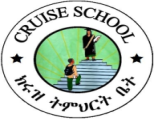 የ5ኛ ክፍል አማርኛ ወርክሽት1) የሚከተሉትን  ስምች  የተፅዎ  ስም  ፣ የወል  ስም  ፣ የረቂቅ ስም ፣ የጥቅል  ስም  በማለት ለዩ።1) እርጅና   ------------------------         2) ሕመም------------------------      3) ኬንያ -------------------------- 4) መምህር   ------------------------      5) ኮሌጅ   ------------------------       6) ሰራዊት   ------------------------   7) መንገድ ------------------------         8) ዳዊት ------------------------       9) ወንዝ   --------------------------  10) ፍቅር ------------------------        11) ወታደር ------------------------    12) ኮርቻ   ------------------------  13) ዛፍ   ------------------------           14) ልጅ   ------------------------        15) ባሮወንዝ ------------------------ 16) ማር------------------------           17) ቤት ------------------------          18) ግመል ------------------------    19)  እምነት  ------------------------     20) መንጋ  ------------------------ለ) በሚከተሉት  ዐረፍተ  ነገሮች  ውስጥ  የሚገኙትን  ቅፅሎች  ጻፍ/ፊ።21) አበበ የገደለው እባብ ትልቅ ነው።   -----------------------------------------------22) ባህሩ ሰማያዊ ሱሪ እና አረንጓዴ ጃኬት አለው።   -----------------------------------------------23) ኢዮብ የወንድሜ ቅርብ ጓደኛ ነው። -----------------------------------------------24) ይህ ጠቃሚ መፅሐፍ ነው ። -----------------------------------------------25) የአቤል ወንድም ውድ መኪና ገዛ። -----------------------------------------------ሐ) ከዚህ በታች ለቀረቡት ግሶች ባለቤት ሊሆን የሚችለውን  ተውላጠ ስም ጥቀሱ።     ምሳሌ፡-  ይፅፋሉ ------- እነሱ                   ተፈተለከ ------- እሱ26) አጠናች -----------                    27) ትገዛላችሁ ----------                28) አይተናል -----------29) ይፅፋል ------------                  30) እየተጫወቱ ----------               31) እሰራለሁ -----------32) እያበሰለች -----------                33) ትመጣላችሁ ----------             34) አትስረቁ   ----------35) ተደስተናል ----------               36) ተለማመዱ---------                  37) አትባልግ ----------መ) በሚከተሉት  ዐረፍተ  ነገሮች  ውስጥ  መስተዋድድ  የሆኑትን  ለዩ።38) ሕይወት ጎበዝ ተማሪ ናት ግን ፈተናውን አላለፈችም። ----------------------------------------------------38) አበበ ከሃና አምስት ብር ተበደረ።   ----------------------------------------------------39) ሌባው በሰንሰለት ታሥሯል። ---------------------------------------------------------